АДМИНИСТРАЦИЯ ГАВРИЛОВСКОГО СЕЛЬСОВЕТА САРАКТАШСКОГО РАЙОНА ОРЕНБУРГСКОЙ ОБЛАСТИП О С Т А Н О В Л Е Н И Е 11.11.2021				с. Гавриловка			№ 44-пОб утверждении Порядка формирования и ведения  реестра  источников доходов бюджетаВ соответствии со статьей 47.1 Бюджетного кодекса Российской Федерации, постановлением Правительства Российской Федерации от 31.08.2016 № 868 «О порядке формирования и ведения перечня источников доходов Российской Федерации», в целях подготовки проекта местного бюджета на 2022 год и на плановый период 2023 и 2024 годов администрация муниципального образования Гавриловский сельсовет Саракташского района Оренбургской области постановляет:1. Утвердить Порядок формирования и ведения реестра источников доходов бюджета Гавриловского сельсовета, согласно приложению к настоящему постановлению.2. Постановление вступает в силу после дня его обнародования.3. Обнародовать постановление  на информационных стендах администрации и разместить на официальном сайте администрации Гавриловского Саракташского района Оренбургской области.4. Контроль за исполнением настоящего постановления оставляю за собой.Глава Гавриловского сельсовета                                         Е.И. ВарламоваРазослано: прокуратуре района, в дело, бухгалтеру, на сайтПриложение   к постановлению администрации             Гавриловского сельсоветаСаракташского района Оренбургской области          от 11.11.2021г. № 44-пПорядок формирования и ведения  реестра  источников доходов бюджета Гавриловского сельсовета1. Настоящий порядок формирования и ведения реестра источников доходов бюджета Гавриловского сельсовета (далее – Порядок), разработан в соответствии с Бюджетным кодексом Российской Федерации. Порядок устанавливает основные принципы и правила формирования и ведения реестра источников доходов бюджета  Гавриловского сельсовета.2. Реестр источников доходов бюджета – свод информации о доходах бюджета по источникам доходов бюджета  Гавриловского сельсовета, формируемой в процессе составления, утверждения и исполнения бюджета, на основании перечня источников доходов бюджета Гавриловского сельсовета.3. Формирование и ведение реестра источников доходов бюджета Гавриловского сельсовета осуществляется бухгалтером Администрации Гавриловского сельсовета (далее – бухгалтер) в соответствии с требованиями настоящего Порядка.4. Администрация осуществляет проверку фрагментов реестра источников доходов, на предмет отсутствия искажений и неточностей в обязательных реквизитах нормативных правовых актов Российской Федерации, Оренбургской области, муниципальных правовых актов органов местного самоуправления Гавриловского сельсовета и заключенных органами местного самоуправления договоров и соглашений (отдельных статей, пунктов, подпунктов, абзацев нормативных правовых актов, договоров и соглашений), содержащихся в представленном фрагменте реестра источников доходов, а также на предмет соответствия нормам действующего законодательства муниципальных правовых актов.5. Формирование и ведение реестра источников доходов бюджета Гавриловского сельсовета осуществляется в бумажном и электронном форматах.6. Формирование и ведение реестра источников доходов бюджета Гавриловского сельсовета осуществляется по форме согласно приложению к настоящему Порядку.7. Данные реестра используются при составлении проекта бюджета Гавриловского сельсовета на очередной финансовый год и плановый период.Приложениек Порядку формирования и веденияреестра источников доходовбюджета Гавриловского сельсоветаРеестр источников доходов бюджета Гавриловского сельсоветана "___" _________ 20___ годаНаименование финансового органа(органа управления государственного внебюджетного фонда)_______________________________________Наименование бюджета                _______________________________________Единица измерения        тыс. рублейРуководитель(уполномоченное лицо) ____________   _________   __________________________                      (должность)    (подпись)    (расшифровка подписи)Исполнитель           ____________   _________   __________________________                                                                   "__" _______ 20__ г.                      (должность)    (подпись)     (расшифровка подписи)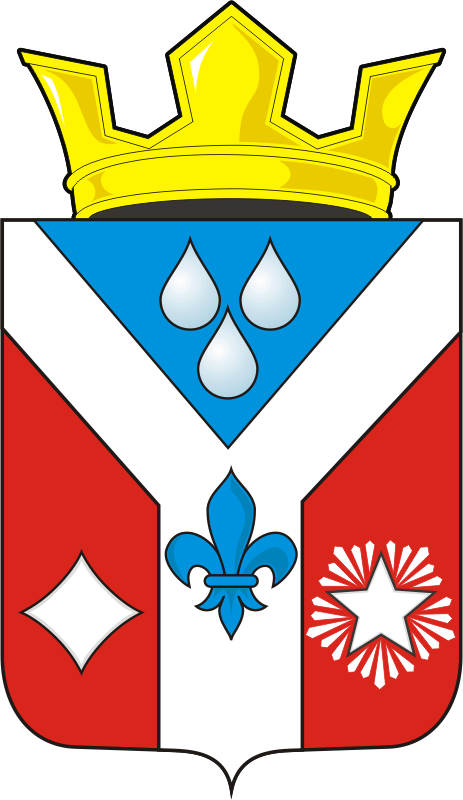 